           TEMAS que han salido en prueba PAU –ASTURIAS-Desarrolle de manera sintética el siguiente tema: LOS MOVIMIENTOS MIGRATORIOS EN ESPAÑA EN LA ACTUALIDAD. APLICACIÓN AL CASO ASTURIANO.2.-LA POBLACIÓN ESPAÑOLA: ESTRUCTURA POR SEXO, ESTRUCTURA POR EDAD Y ESTRUCTURA ECONÓMICA. CARACTERÍSTICAS DE LA POBLACIÓN ASTURIANA.  3.-LA DISTRIBUCIÓN ESPACIAL DE LA POBLACIÓN ESPAÑOLA: CONTRASTES DE DENSIDADES Y FACTORES QUE LA DETERMINAN. LA DISTRIBUCIÓN ESPACIAL DE LA POBLACIÓN EN ASTURIAS. 4.-LAS MIGRACIONES EXTERIORES EN ESPAÑA: TIPOS, CAUSAS Y CONSECUENCIAS. EL PAPEL DE ASTURIAS EN LAS MIGRACIONES EXTERIORES ESPAÑOLAS 5.-EL POBLAMIENTO Y EL HÁBITAT RURAL EN ESPAÑA: TIPOS Y EVOLUCIÓN RECIENTE. CARACTERÍSTICAS DEL POBLAMIENTO RURAL ASTURIANAO. 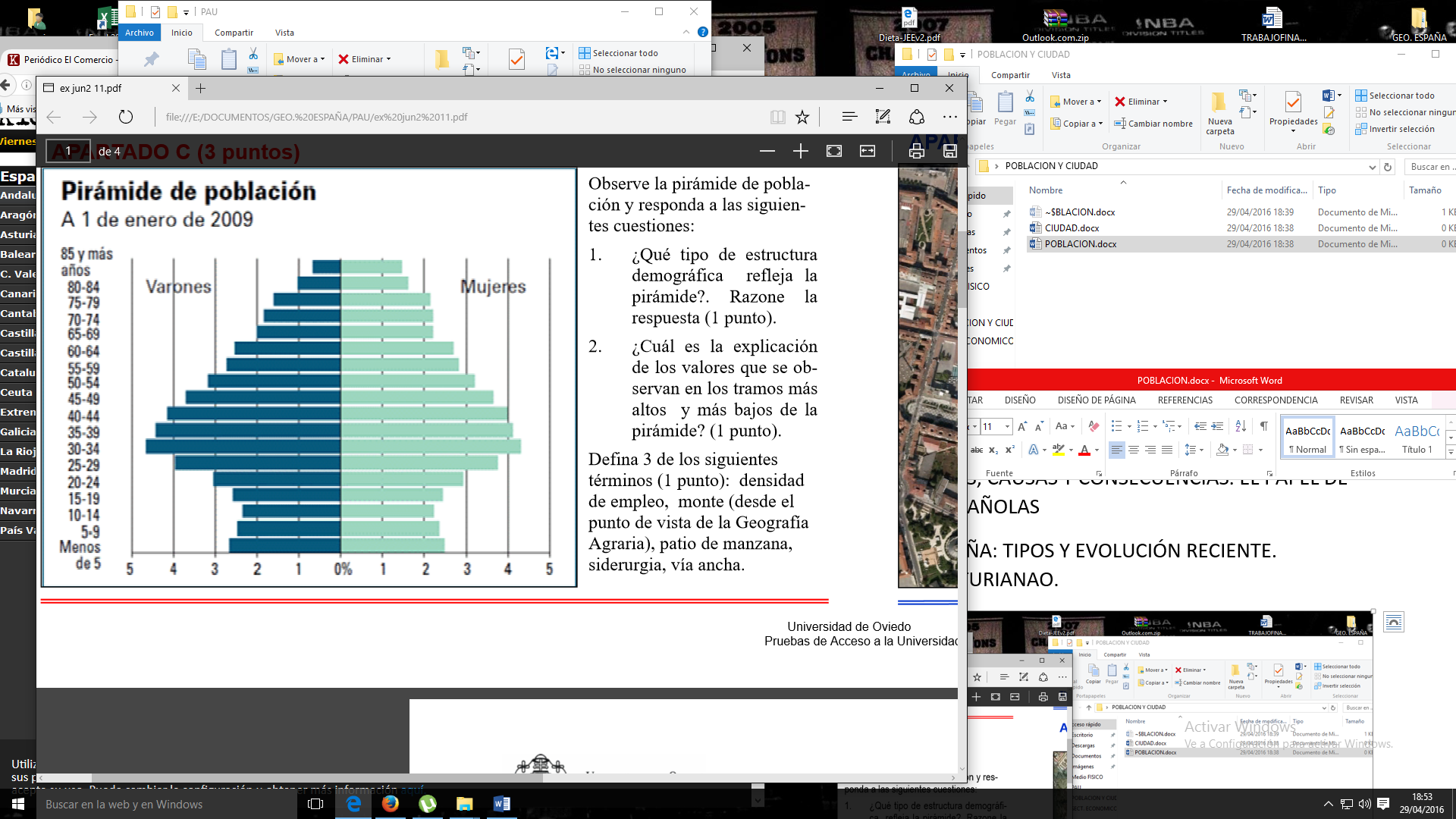 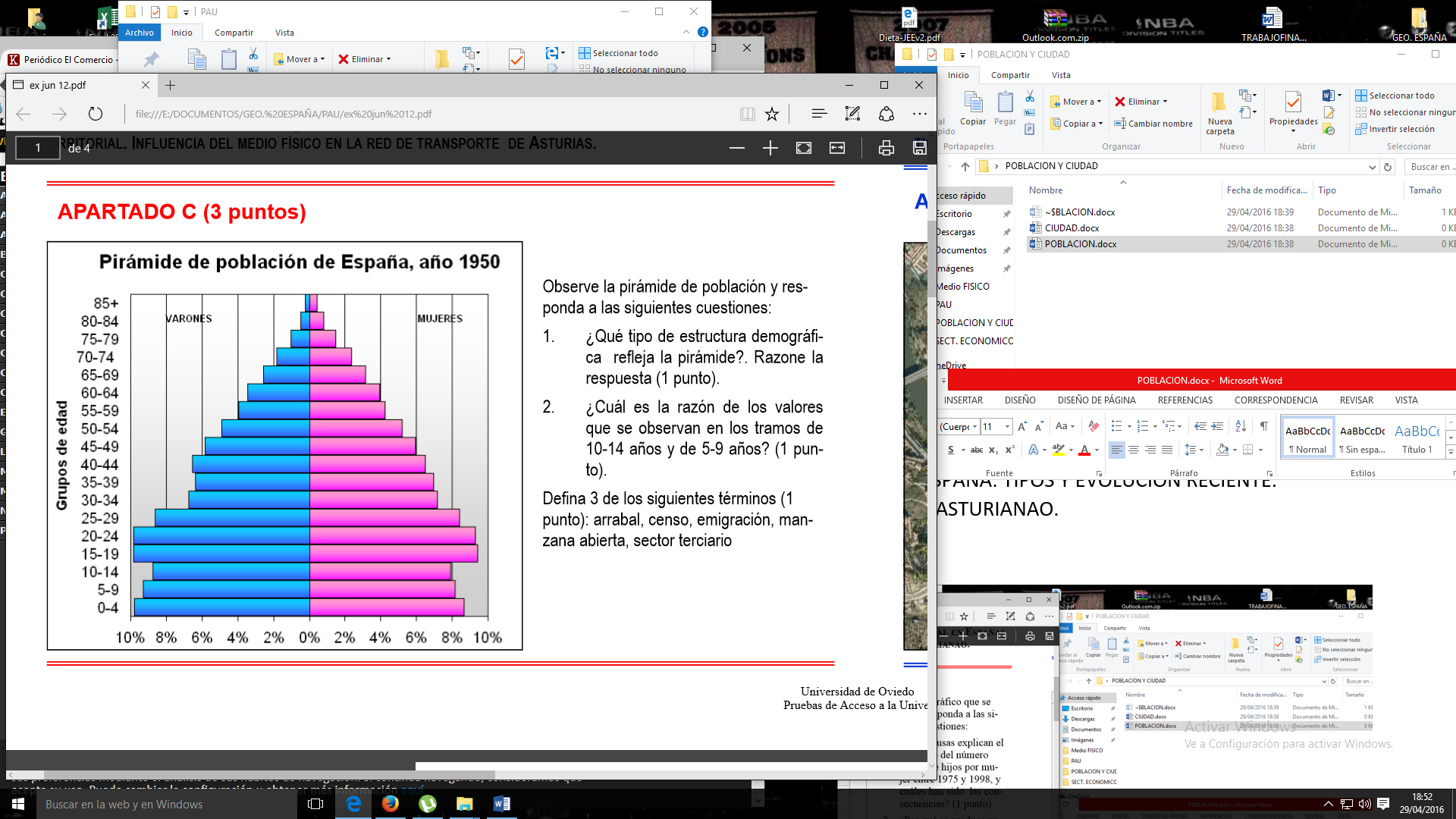 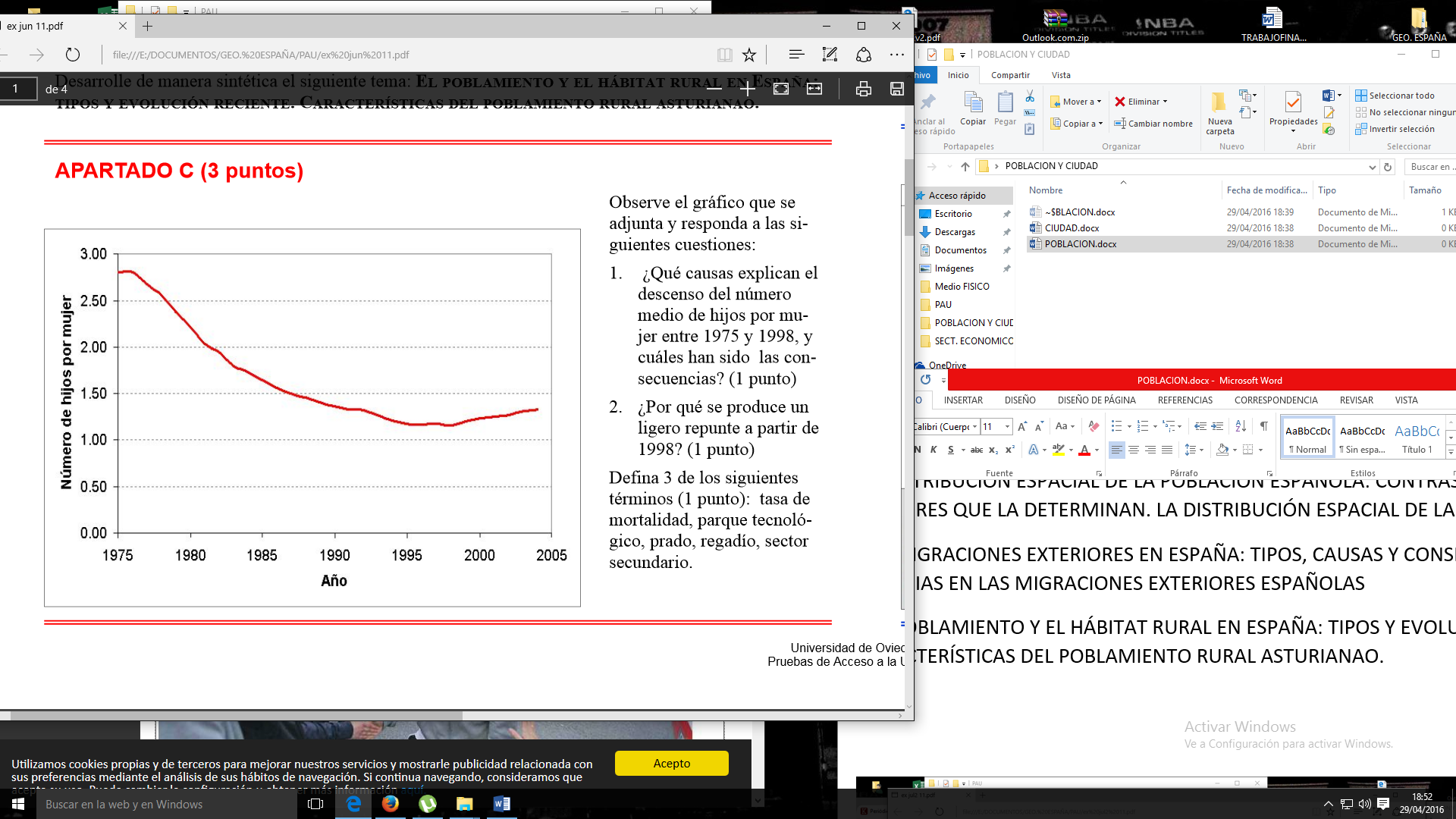 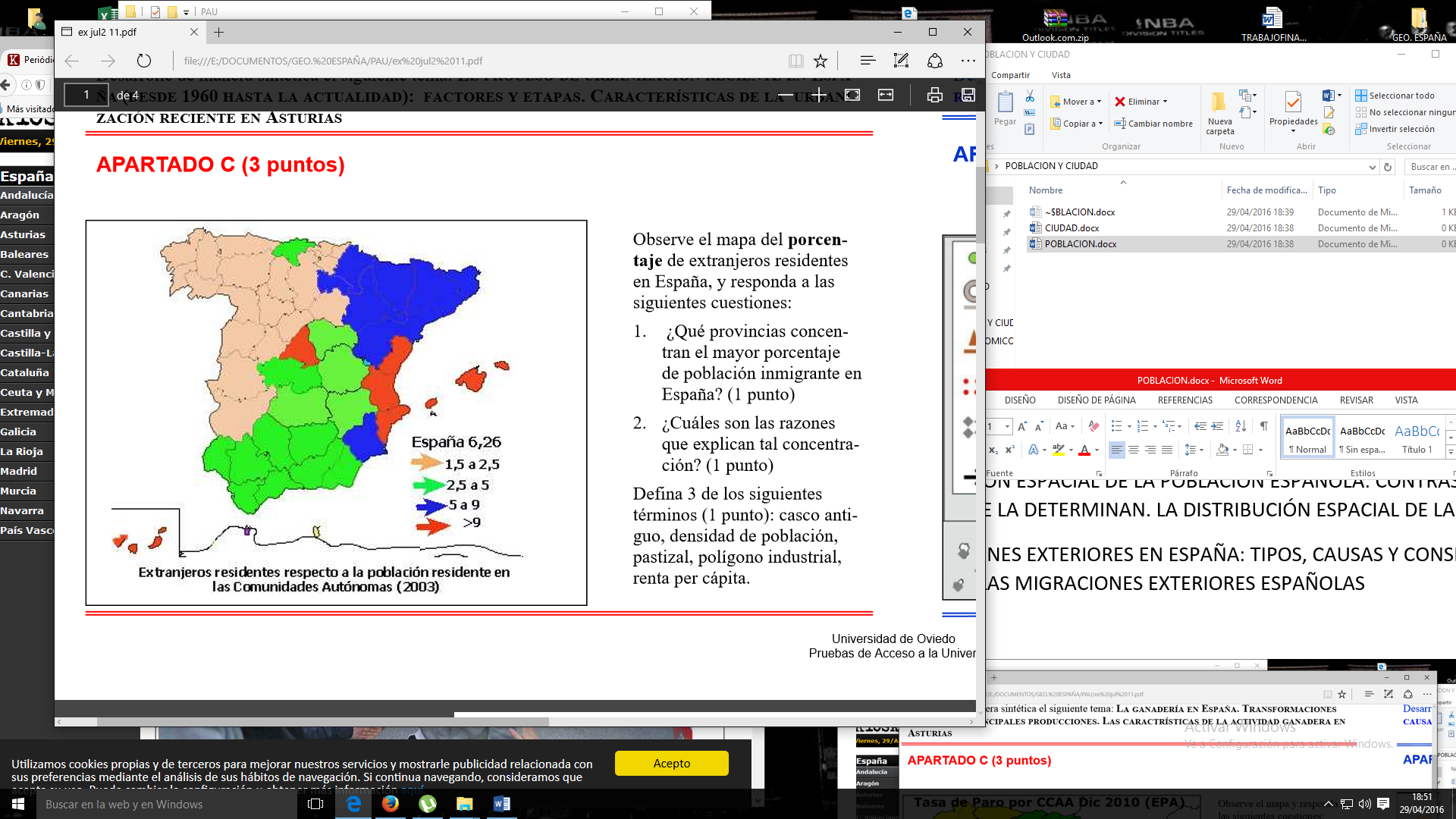 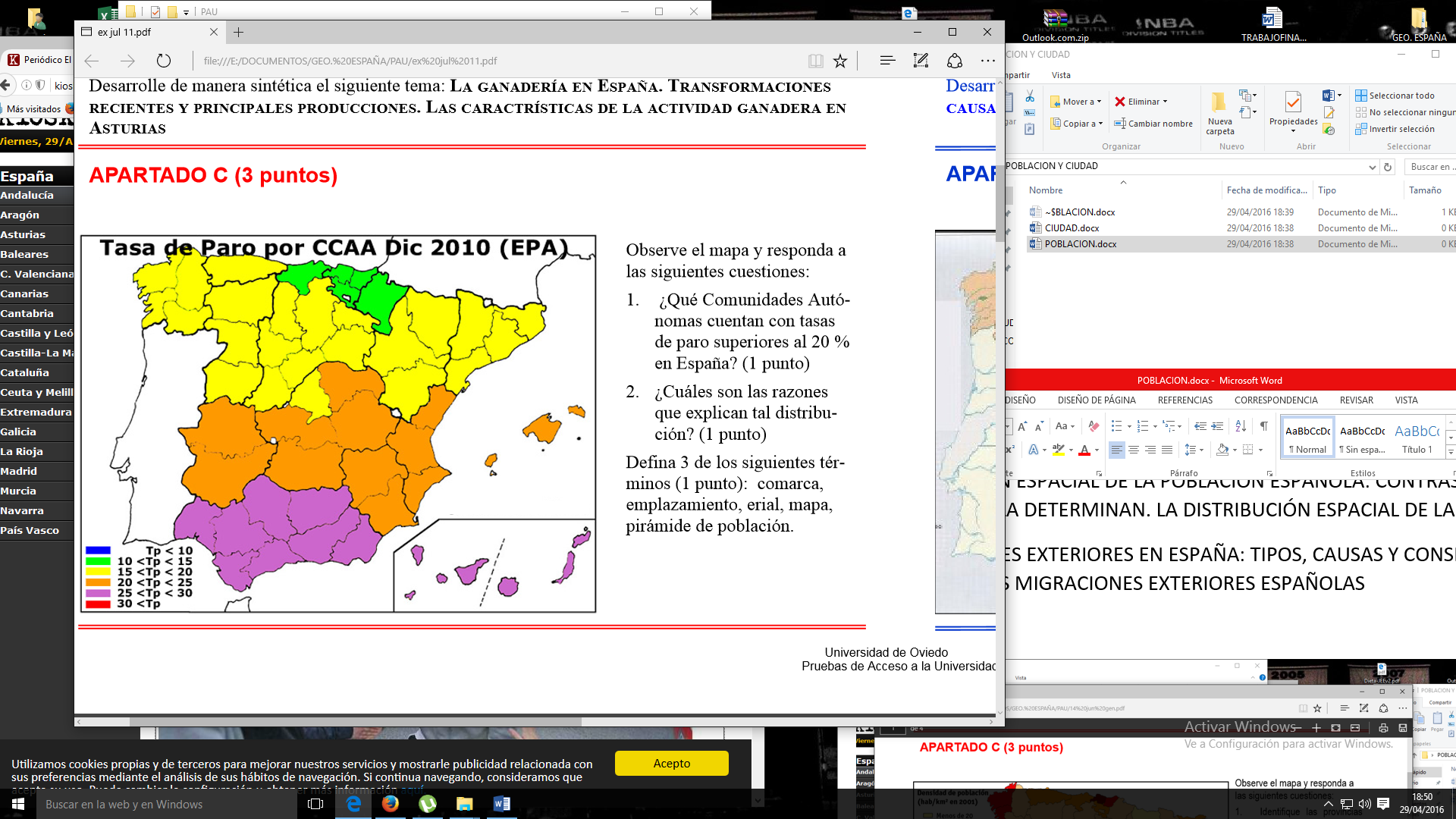 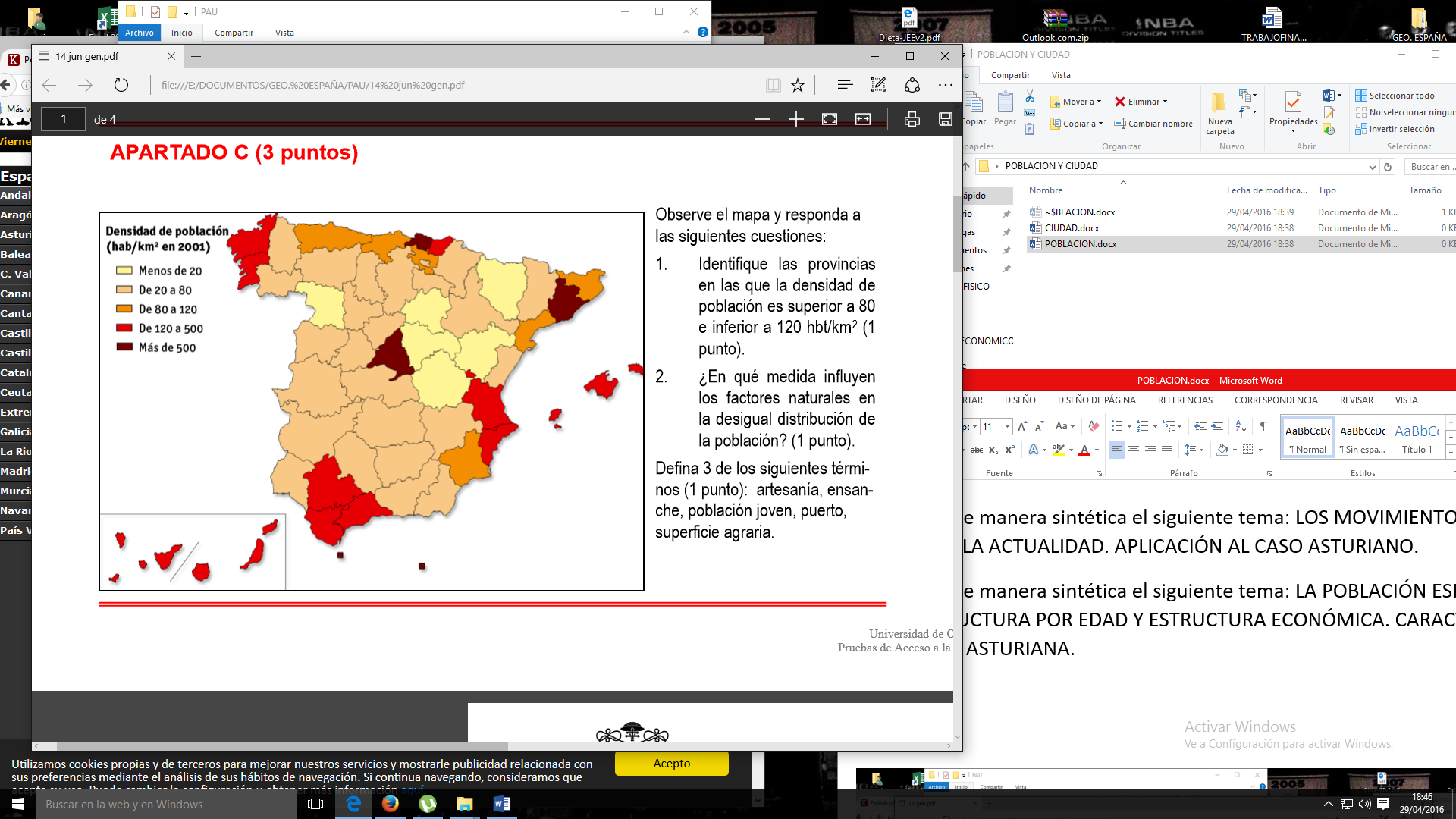 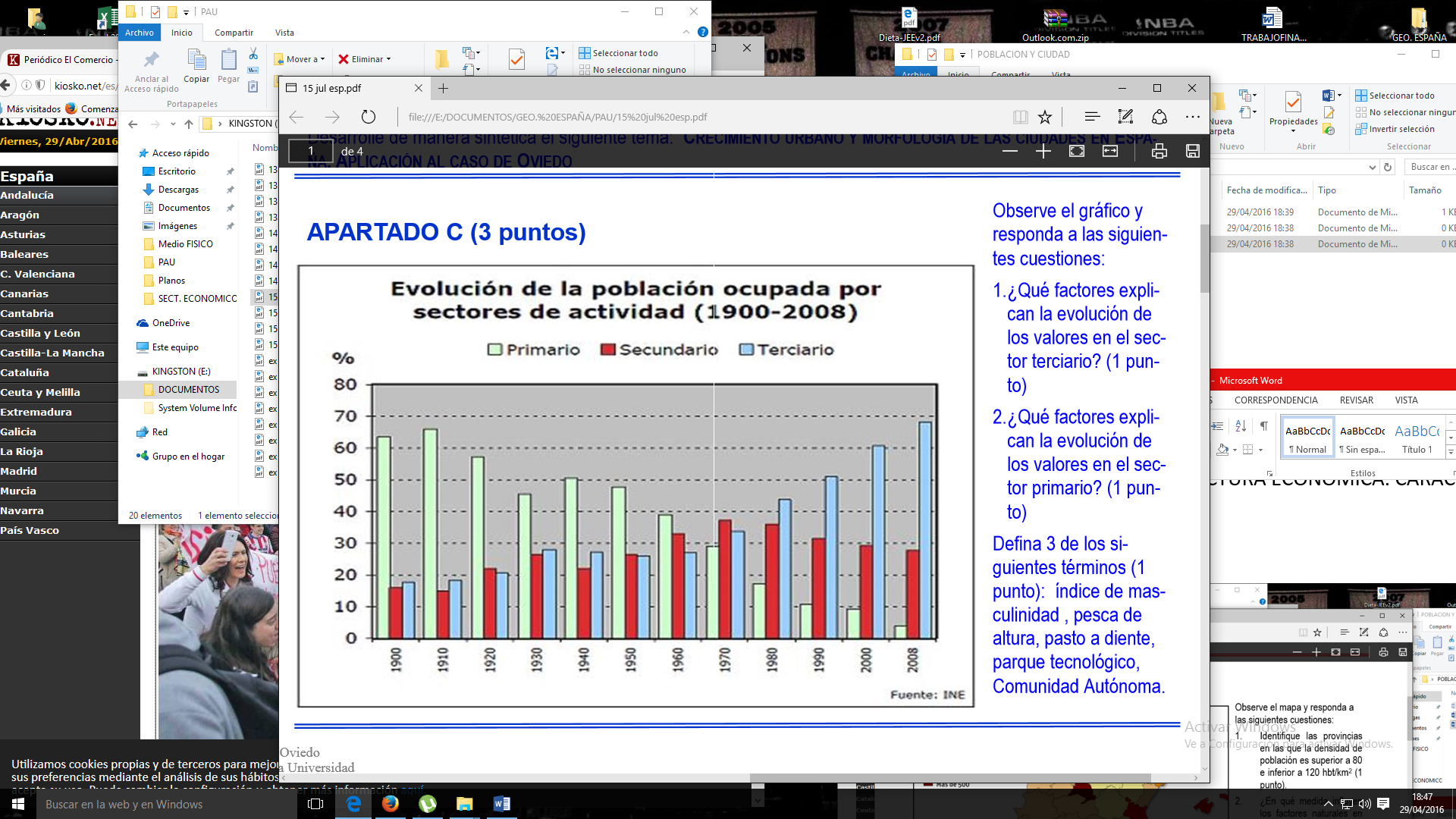 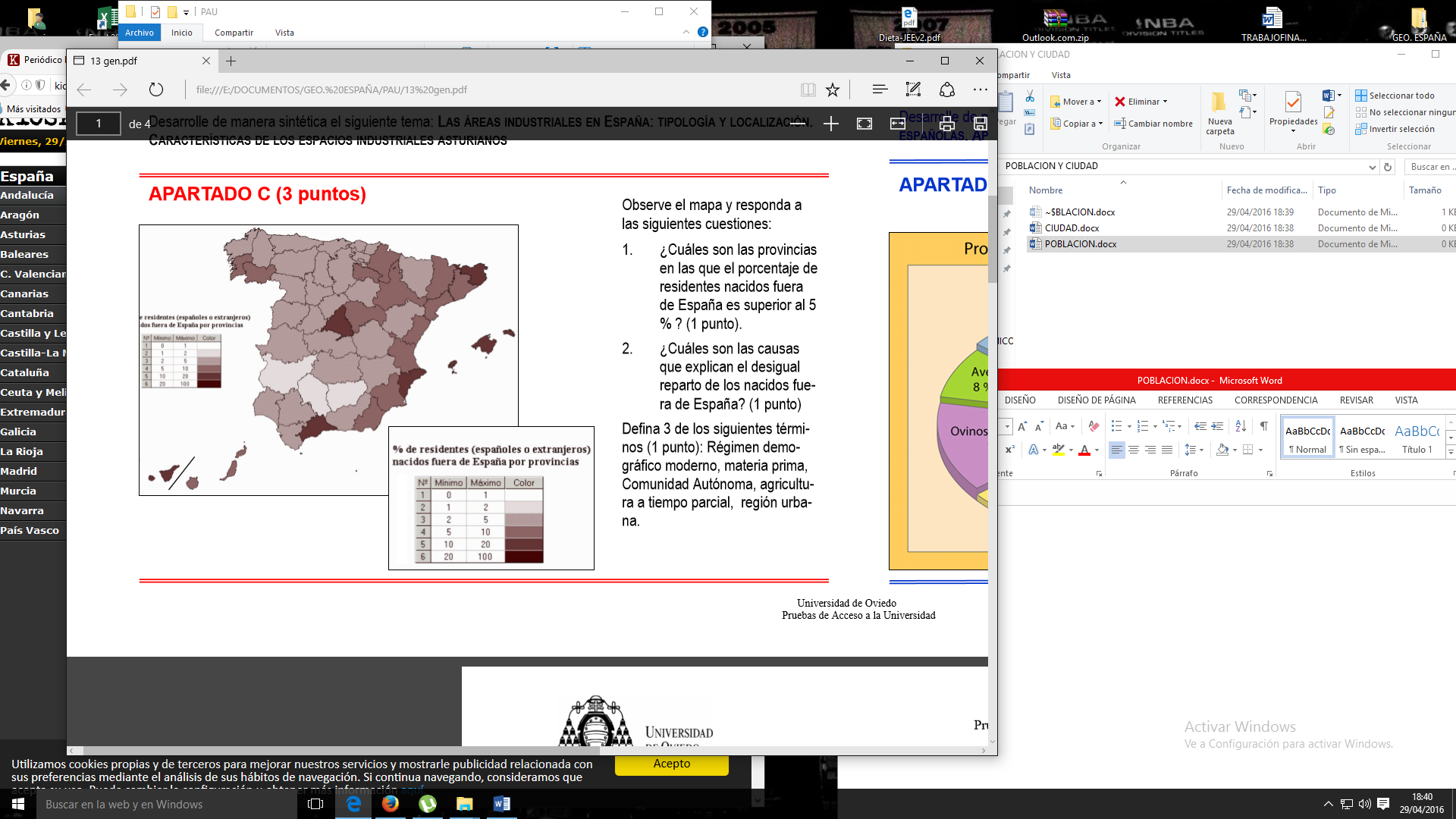 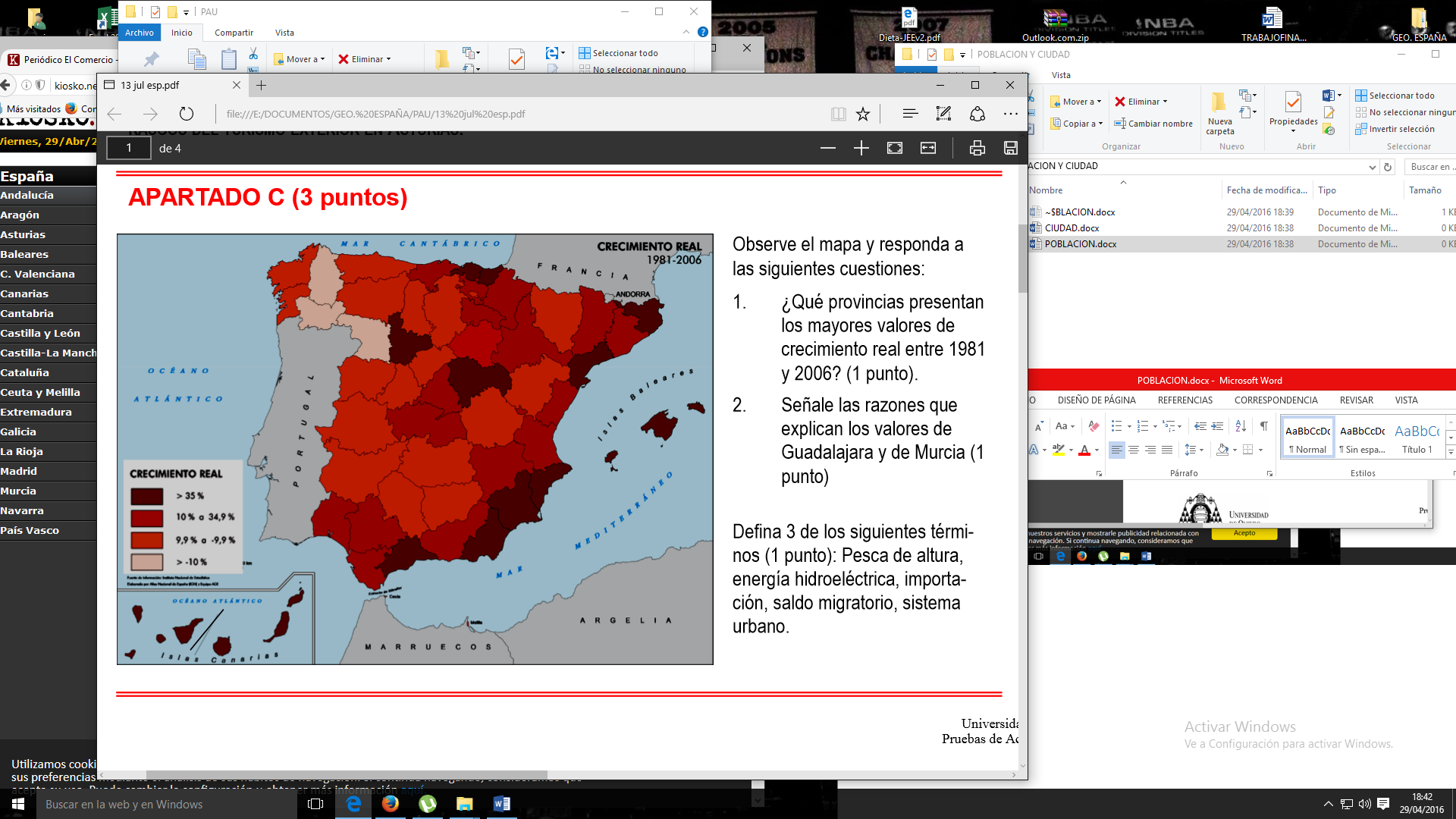 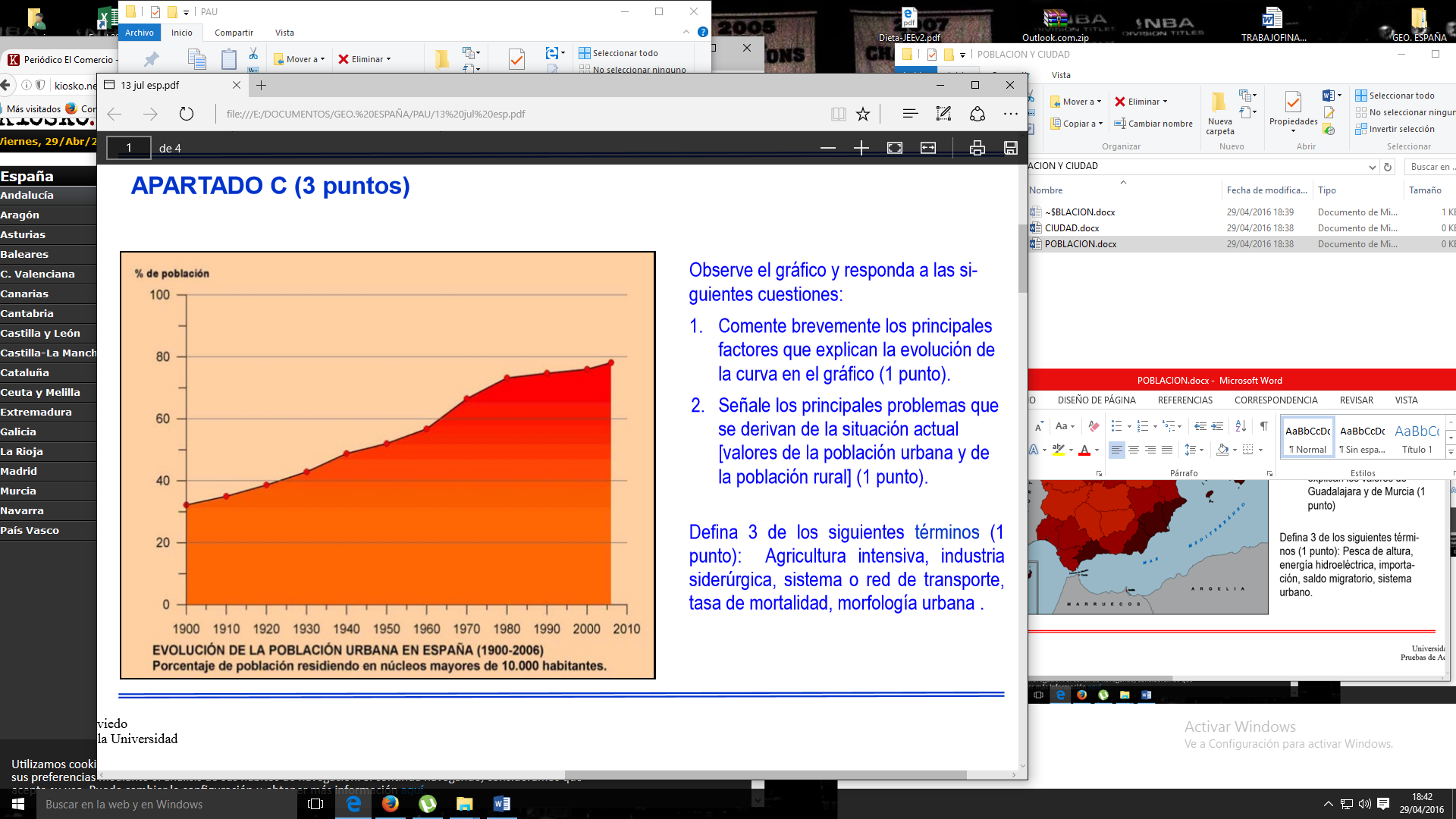 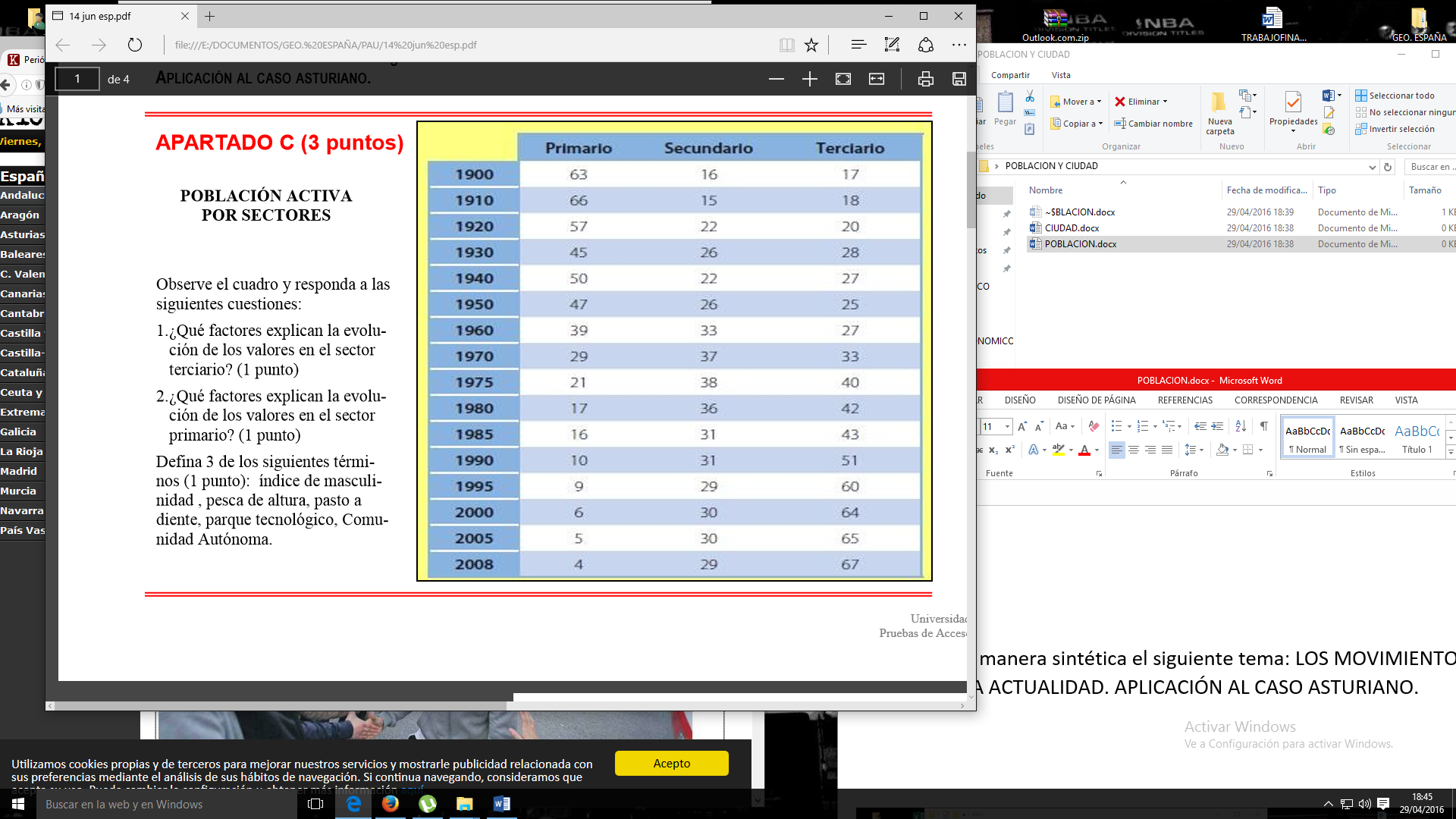 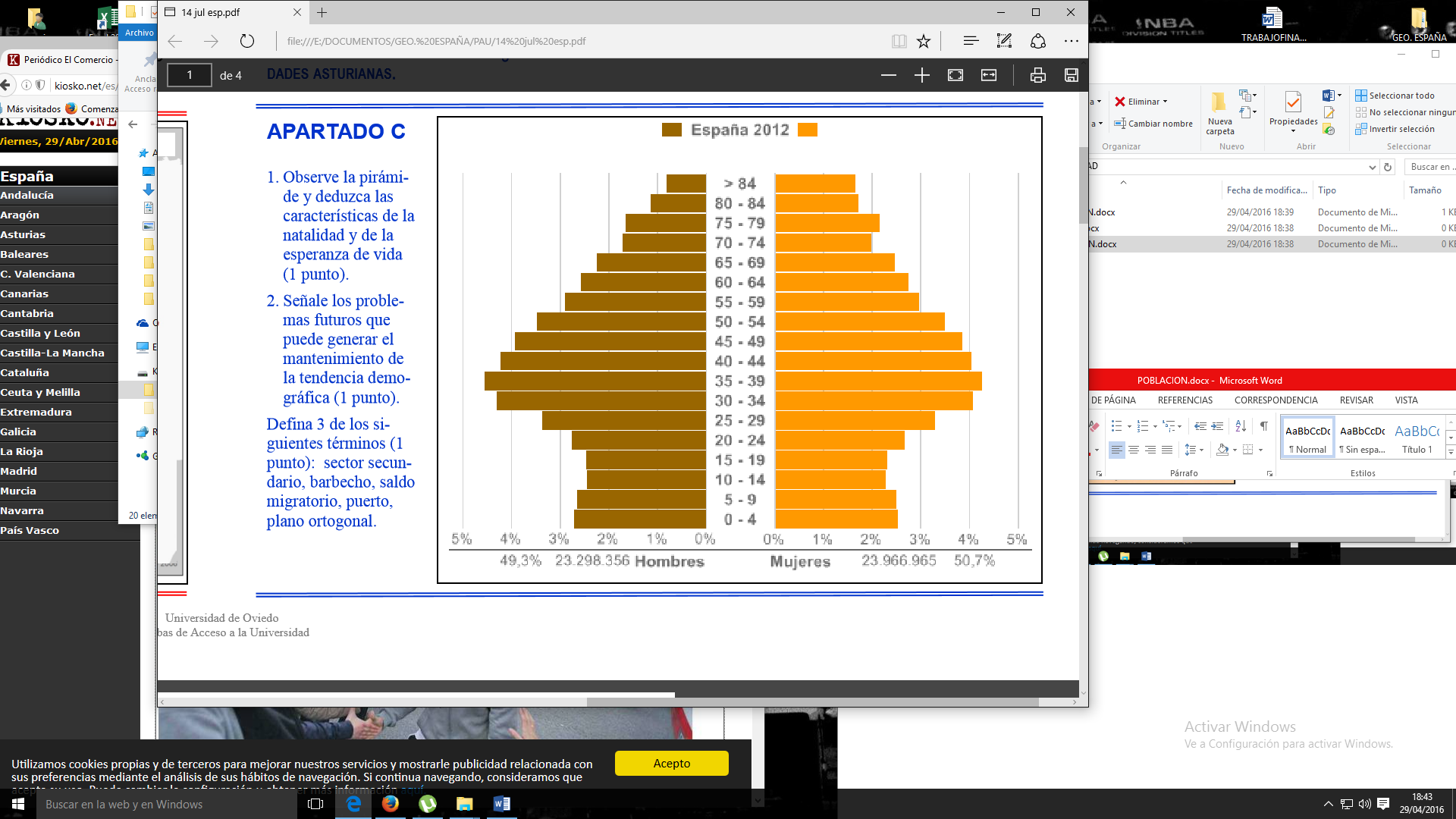 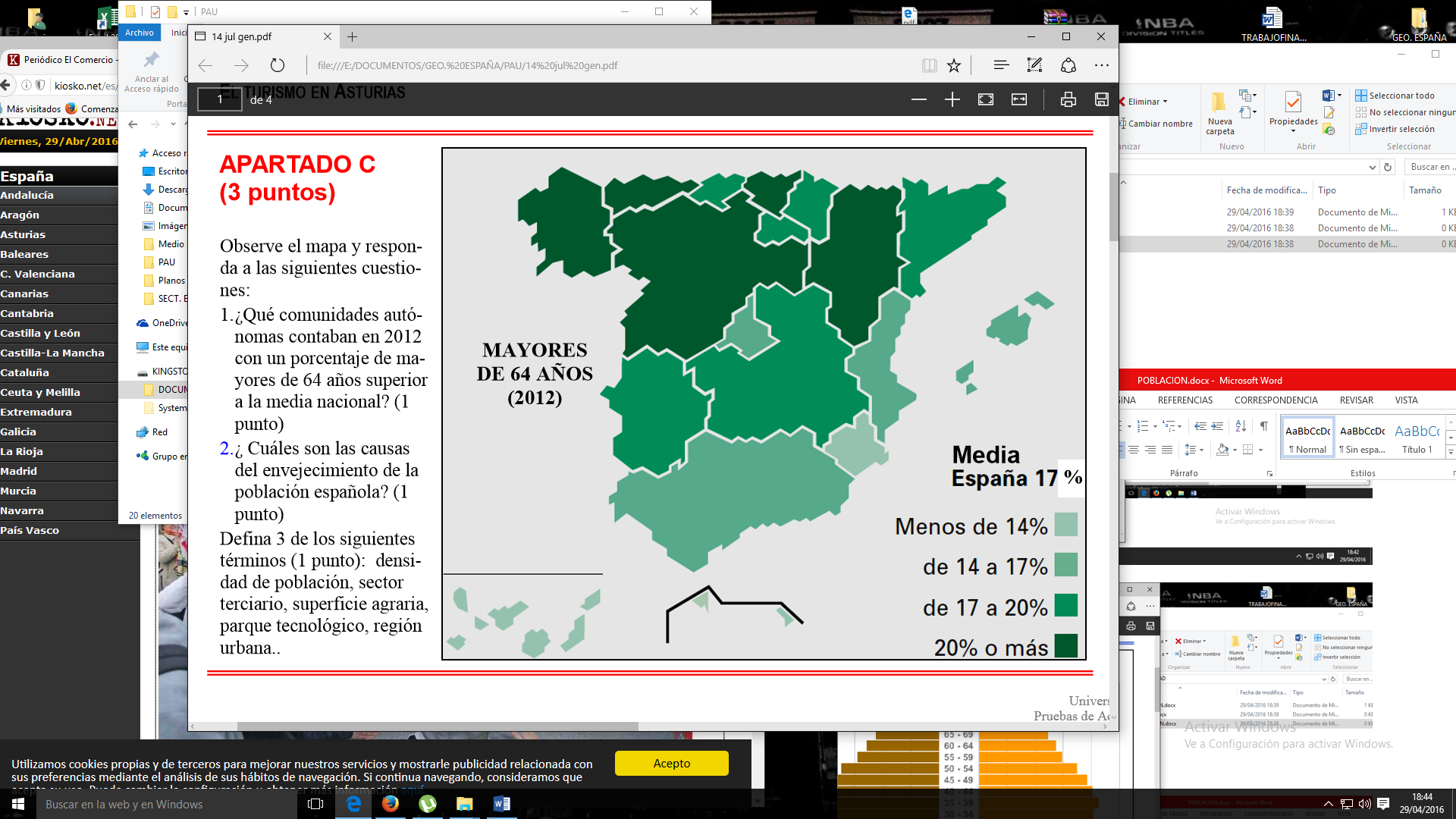 